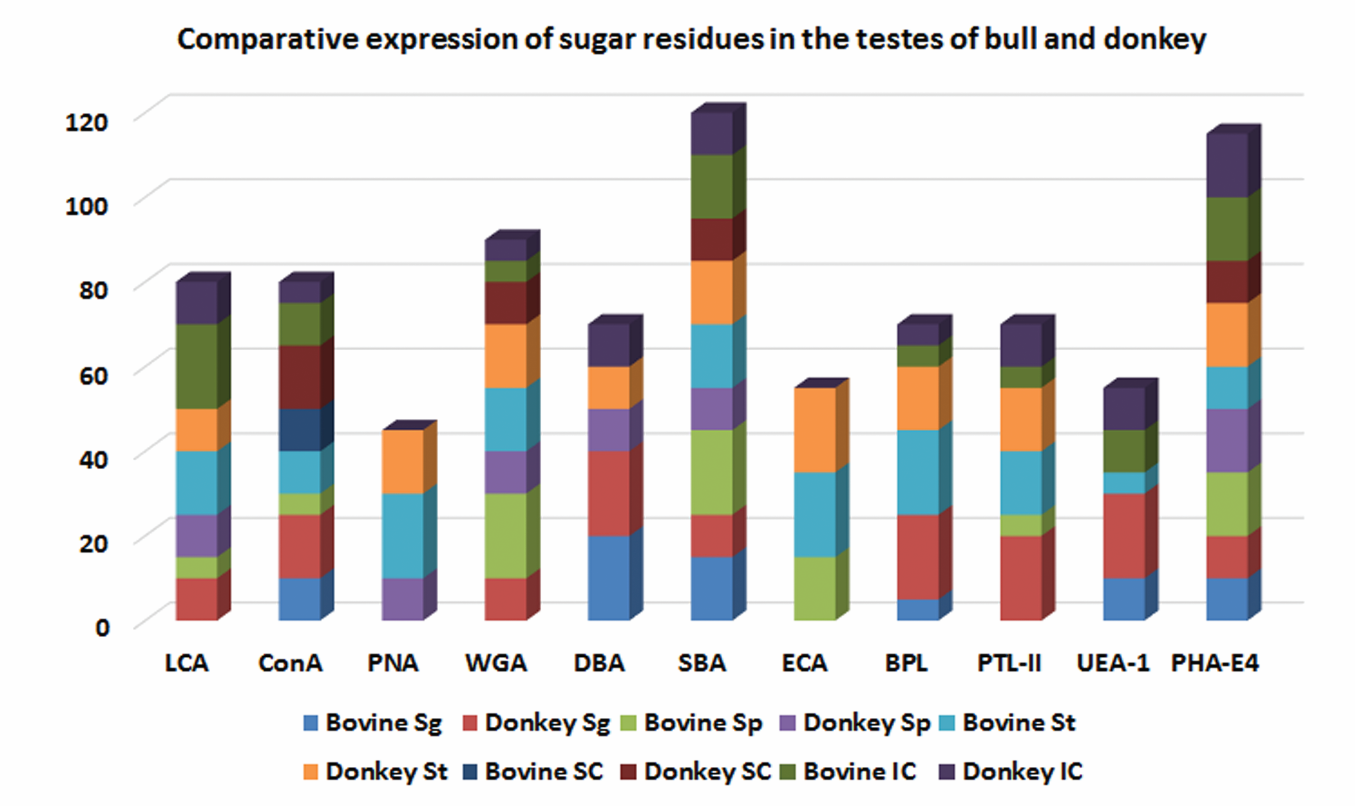 Supplementary Figure: Comparative expression of sugar residues in the testicular cells of bull and donkey